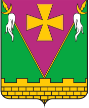 АДМИНИСТРАЦИЯ ЮЖНО-КУБАНСКОГОСЕЛЬСКОГО ПОСЕЛЕНИЯ ДИНСКОГО РАЙОНАПОСТАНОВЛЕНИЕот 19.06.2017							      № 106поселок ЮжныйОб утверждении Положения о муниципальном контроле за использованием и охраной недр при добыче общераспространенных полезных ископаемых и при строительстве подземных сооружений, не связанных с их добычей на территории Южно-Кубанского сельского поселения Динского районаВ соответствии с Законом Российской Федерации от 21 февраля 1992 года № 2395-1 «О недрах», Федеральным законом от 06 октября 2003 года № 131-ФЗ «Об общих принципах организации местного самоуправления в Российской Федерации», Федеральным законом от 26 декабря 2008 года № 294-ФЗ «О защите прав юридических лиц и индивидуальных предпринимателей при осуществлении государственного контроля (надзора) и муниципального контроля», п о с т а н о в л я ю:1. Утвердить Положение о муниципальном контроле за использованием и охраной недр при добыче общераспространенных полезных ископаемых и при строительстве подземных сооружений, не связанных с их добычей на территории Южно-Кубанского сельского поселения Динского района (Приложение № 1).2. Признать утратившими силу постановление администрации Южно-Кубанского сельского поселения от 06.03.2017 № 32 «Об утверждении Положения о муниципальном контроле за использованием и охраной недр при добыче общераспространенных полезных ископаемых и при строительстве подземных сооружений, не связанных с их добычей на территории Южно-Кубанского сельского поселения Динского района».          3. Общему отделу администрации Южно-Кубанского сельского поселения (Заболотняя) разместить настоящее постановление на официальном сайте администрации в сети Интернет: www.yug-kubanskoe.ru.          4. Контроль за выполнением настоящего постановления оставляю за собой.          5. Постановление вступает в силу со дня его официального обнародования.Глава Южно-Кубанскогосельского поселения                                                                             А.А. Сивоконь                                                                                  Приложение №1                                                                                  УТВЕРЖДЕНО                                                                                  постановлением администрации                                                                                  Южно-Кубанского                                                                                  сельского поселения                                                                                  от 19.06.2017 № 106ПОЛОЖЕНИЕо муниципальном контроле за использованием и охраной недр при добыче общераспространенных полезных ископаемых и при строительстве подземных сооружений, не связанных с ихдобычей на территории Южно-Кубанскогосельского поселения Динского районаI. Общие положения          1.1. Настоящее Положение устанавливает порядок осуществления муниципального контроля на территории муниципального образования Южно-Кубанское сельское поселение Динского района (далее – муниципального образования) за соблюдением условий пользования участками недр, использованием и охраной недр при добыче общераспространенных полезных ископаемых и при строительстве подземных сооружений, не связанных с их добычей, предприятиями, учреждениями и организациями, независимо от их организационно-правовой формы, их руководителями, должностными лицами.          1.2. Задачей муниципального контроля за использованием и охраной недр при добыче общераспространенных полезных ископаемых, и при строительстве подземных сооружений, не связанных с их добычей, является:          - обеспечение соблюдения всеми пользователями недр установленного порядка и условий пользования недрами, требований законодательства Российской Федерации;          - выявление и предупреждение правонарушений, связанных с соблюдением пользователями недрами порядка и условий использования недр, добычей недр без лицензии в случаях, предусмотренных Кодексом об административных правонарушениях Российской Федерации, другими нормативными правовыми актами, устанавливающими ответственность за данные правонарушения.          1.3. Муниципальный контроль за использованием и охраной недр при добыче общераспространенных полезных ископаемых и при строительстве подземных сооружений, не связанных с их добычей, на территории муниципального образования осуществляет комиссия, состоящая из работников администрации, депутатов Южно-Кубанского сельского поселения Динского района и представителей общественности.          1.4. Муниципальный контроль за использованием и охраной недр при добыче общераспространенных полезных ископаемых и при строительстве подземных сооружений, не связанных с их добычей, на территории муниципального образования осуществляется в соответствии с законодательством Российской Федерации, нормативными правовыми актами Российской Федерации и настоящим Положением.II. Порядок организации и проведения муниципального контроля          2.1. Должностные лица, уполномоченные осуществлять муниципальный контроль:          – председатель комиссии – глава Южно-Кубанского сельского поселения Динского района;          – члены комиссии – начальник отдела жилищно-коммунального хозяйства администрации, представитель депутатов Южно-Кубанского сельского поселения.          2.2. Муниципальный контроль за использованием и охраной недр при добыче общераспространенных полезных ископаемых и при строительстве подземных сооружений, не связанных с их добычей, на территории муниципального образования – совокупность действий председателя комиссии и членов комиссии, связанных с проведением проверок соблюдения юридическими и физическими лицами требований Закона «О недрах» и закреплением результатов проверок в форме акта.          В акте проверки указываются:          1) дата, время и место составления акта проверки;          2) наименование органа государственного контроля (надзора) или органа муниципального контроля;          3) дата и номер распоряжения или приказа руководителя, заместителя руководителя органа государственного контроля (надзора), органа муниципального контроля;          4) фамилии, имена, отчества и должности должностного лица или должностных лиц, проводивших проверку;          5) наименование проверяемого юридического лица или фамилия, имя и отчество индивидуального предпринимателя, а также фамилия, имя, отчество и должность руководителя, иного должностного лица или уполномоченного представителя юридического лица, уполномоченного представителя индивидуального предпринимателя, присутствовавших при проведении проверки;          6) дата, время, продолжительность и место проведения проверки;          7) сведения о результатах проверки, в том числе о выявленных нарушениях обязательных требований и требований, установленных муниципальными правовыми актами, об их характере и о лицах, допустивших указанные нарушения;          8) сведения об ознакомлении или отказе в ознакомлении с актом проверки руководителя, иного должностного лица или уполномоченного представителя юридического лица, индивидуального предпринимателя, его уполномоченного представителя, присутствовавших при проведении проверки, о наличии их подписей или об отказе от совершения подписи, а также сведения о внесении в журнал учета проверок записи о проведенной проверке либо о невозможности внесения такой записи в связи с отсутствием у юридического лица, индивидуального предпринимателя указанного журнала;          9) подписи должностного лица или должностных лиц, проводивших проверку.          К акту проверки прилагаются протоколы отбора образцов продукции, проб обследования объектов окружающей среды и объектов производственной среды, протоколы или заключения проведенных исследований, испытаний и экспертиз, объяснения работников юридического лица, работников индивидуального предпринимателя, на которых возлагается ответственность за нарушение обязательных требований или требований, установленных муниципальными правовыми актами, предписания об устранении выявленных нарушений и иные связанные с результатами проверки документы или их копии.          Акт проверки оформляется непосредственно после ее завершения в двух экземплярах, один из которых с копиями приложений вручается руководителю, иному должностному лицу или уполномоченному представителю юридического лица, индивидуальному предпринимателю, его уполномоченному представителю под расписку об ознакомлении либо об отказе в ознакомлении с актом проверки. В случае отсутствия руководителя, иного должностного лица или уполномоченного представителя юридического лица, индивидуального предпринимателя, его уполномоченного представителя, а также в случае отказа проверяемого лица дать расписку об ознакомлении либо об отказе в ознакомлении с актом проверки акт направляется заказным почтовым отправлением с уведомлением о вручении, которое приобщается к экземпляру акта проверки, хранящемуся в деле органа муниципального контроля. При наличии согласия проверяемого лица на осуществление взаимодействия в электронной форме в рамках муниципального контроля акт проверки может быть направлен в форме электронного документа, подписанного усиленной квалифицированной электронной подписью лица, составившего данный акт, руководителю, иному должностному лицу или уполномоченному представителю юридического лица, индивидуальному предпринимателю, его уполномоченному представителю. При этом акт, направленный в форме электронного документа, подписанного усиленной квалифицированной электронной подписью лица, составившего данный акт, проверяемому лицу способом, обеспечивающим подтверждение получения указанного документа, считается полученным проверяемым лицом.          В случае, если для составления акта проверки необходимо получить заключения по результатам проведенных исследований, испытаний, специальных расследований, экспертиз, акт проверки составляется в срок, не превышающий трех рабочих дней после завершения мероприятий по контролю, и вручается руководителю, иному должностному лицу или уполномоченному представителю юридического лица, индивидуальному предпринимателю, его уполномоченному представителю под расписку либо направляется заказным почтовым отправлением с уведомлением о вручении и (или) в форме электронного документа, подписанного усиленной квалифицированной электронной подписью лица, составившего данный акт (при условии согласия проверяемого лица на осуществление взаимодействия в электронной форме в рамках муниципального контроля), способом, обеспечивающим подтверждение получения указанного документа. При этом уведомление о вручении и (или) иное подтверждение получения указанного документа приобщаются к экземпляру акта проверки, хранящемуся в деле органа муниципального контроля.          В случае, если для проведения внеплановой выездной проверки требуется согласование ее проведения с органом прокуратуры, копия акта проверки направляется в орган прокуратуры, которым принято решение о согласовании проведения проверки, в течение пяти рабочих дней со дня составления акта проверки.          Результаты проверки, содержащие информацию, составляющую государственную, коммерческую, служебную, иную тайну, оформляются с соблюдением требований, предусмотренных законодательством Российской Федерации.          2.3. В своей деятельности члены комиссии руководствуются законодательством Российской Федерации, нормативными правовыми актами Российской Федерации и настоящим Положением.          2.4. Члены комиссии на территории муниципального образования осуществляют контроль за:          а) соблюдением недропользователями требований федеральных законов, иных нормативных правовых актов Российской Федерации, связанных с рациональным использованием и охраной недр, содержащих месторождения общераспространенных полезных ископаемых;          б) использованием и охраной недр при добыче общераспространенных полезных ископаемых, а также при строительстве подземных сооружений, не связанных с добычей полезных ископаемых.          2.5. Муниципальный контроль осуществляется в форме проверок, проводимых в соответствии с планами работ, утверждаемыми председателем комиссии   или лицом, его замещающим.          2.6. Плановые проверки в отношении каждого недропользователя (в отношении юридических лиц и индивидуальных предпринимателей) проводятся не чаще одного раза в три года.          2.7. Основанием для проведения внеплановой (в отношении юридических лиц и индивидуальных предпринимателей) проверки является:          1) истечение срока исполнения юридическим лицом, индивидуальным предпринимателем ранее выданного предписания об устранении выявленного нарушения обязательных требований и (или) требований, установленных муниципальными правовыми актами;          1.1) поступление в орган муниципального контроля заявления от юридического лица или индивидуального предпринимателя о предоставлении правового статуса, специального разрешения (лицензии) на право осуществления отдельных видов деятельности или разрешения (согласования) на осуществление иных юридически значимых действий, если проведение соответствующей внеплановой проверки юридического лица, индивидуального предпринимателя предусмотрено правилами предоставления правового статуса, специального разрешения (лицензии), выдачи разрешения (согласования);          2) мотивированное представление должностного лица органа муниципального контроля по результатам анализа результатов мероприятий по контролю без взаимодействия с юридическими лицами, индивидуальными предпринимателями, рассмотрения или предварительной проверки поступивших в органы муниципального контроля обращений и заявлений граждан, в том числе индивидуальных предпринимателей, юридических лиц, информации от органов государственной власти, органов местного самоуправления, из средств массовой информации о следующих фактах:          а) возникновение угрозы причинения вреда жизни, здоровью граждан, вреда животным, растениям, окружающей среде, объектам культурного наследия (памятникам истории и культуры) народов Российской Федерации, музейным предметам и музейным коллекциям, включенным в состав Музейного фонда Российской Федерации, особо ценным, в том числе уникальным, документам Архивного фонда Российской Федерации, документам, имеющим особое историческое, научное, культурное значение, входящим в состав национального библиотечного фонда, безопасности государства, а также угрозы чрезвычайных ситуаций природного и техногенного характера;          б) причинение вреда жизни, здоровью граждан, вреда животным, растениям, окружающей среде, объектам культурного наследия (памятникам истории и культуры) народов Российской Федерации, музейным предметам и музейным коллекциям, включенным в состав Музейного фонда Российской Федерации, особо ценным, в том числе уникальным, документам Архивного фонда Российской Федерации, документам, имеющим особое историческое, научное, культурное значение, входящим в состав национального библиотечного фонда, безопасности государства, а также возникновение чрезвычайных ситуаций природного и техногенного характера;          в) нарушение прав потребителей (в случае обращения в орган, осуществляющий федеральный государственный надзор в области защиты прав потребителей, граждан, права которых нарушены, при условии, что заявитель обращался за защитой (восстановлением) своих нарушенных прав к юридическому лицу, индивидуальному предпринимателю и такое обращение не было рассмотрено либо требования заявителя не были удовлетворены).          2.8. Особенности организации и проведения в 2016 - 2018 годах плановых проверок при осуществлении государственного контроля (надзора) и муниципального контроля в отношении субъектов малого предпринимательства:          1. Если иное не установлено частью 2 статьи 26.1 Федерального закона от 26.12.2008 № 294-ФЗ, с 1 января 2016 года по 31 декабря 2018 года не проводятся плановые проверки в отношении юридических лиц, индивидуальных предпринимателей, отнесенных в соответствии с положениями статьи 4 Федерального закона от 24 июля 2007 года № 209-ФЗ «О развитии малого и среднего предпринимательства в Российской Федерации» к субъектам малого предпринимательства, за исключением юридических лиц, индивидуальных предпринимателей, осуществляющих виды деятельности, перечень которых устанавливается Правительством Российской Федерации в соответствии с частью 9 статьи 9 Федерального закона от 26.12.2008 № 294-ФЗ.        2. При наличии информации о том, что в отношении указанных в подпункте 1 пункта 2.8 настоящего Положения лиц ранее было вынесено вступившее в законную силу постановление о назначении административного наказания за совершение грубого нарушения, определенного в соответствии с Кодексом Российской Федерации об административных правонарушениях, или административного наказания в виде дисквалификации или административного приостановления деятельности либо принято решение о приостановлении и (или) аннулировании лицензии, выданной в соответствии с Федеральным законом от 4 мая 2011 года № 99-ФЗ «О лицензировании отдельных видов деятельности», и с даты окончания проведения проверки, по результатам которой вынесено такое постановление либо принято такое решение, прошло менее трех лет, орган государственного контроля (надзора), орган муниципального контроля при формировании ежегодного плана проведения плановых проверок вправе принять решение о включении в ежегодный план проведения плановых проверок проверки в отношении таких лиц по основаниям, предусмотренным частью 8 статьи 9 Федерального закона от 26.12.2008 № 294-ФЗ, а также иными федеральными законами, устанавливающими особенности организации и проведения проверок. При этом в ежегодном плане проведения плановых проверок помимо сведений, предусмотренных частью 4 статьи 9 Федерального закона от 26.12.2008 № 294-ФЗ, приводится информация об указанном постановлении либо решении, дате их вступления в законную силу и дате окончания проведения проверки, по результатам которой вынесено постановление либо принято решение.          3. Юридическое лицо, индивидуальный предприниматель вправе подать в орган муниципального контроля заявление об исключении из ежегодного плана проведения плановых проверок проверки в отношении их, если полагают, что проверка включена в ежегодный план проведения плановых проверок в нарушение положений настоящего пункта. Порядок подачи заявления, перечень прилагаемых к нему документов, подтверждающих отнесение юридического лица, индивидуального предпринимателя к субъектам малого предпринимательства, порядок рассмотрения этого заявления, обжалования включения проверки в ежегодный план проведения плановых проверок, а также исключения соответствующей проверки из ежегодного плана проведения плановых проверок определяются Правительством Российской Федерации.          4. При разработке ежегодных планов проведения плановых проверок на 2017 и 2018 годы орган муниципального контроля обязан с использованием межведомственного информационного взаимодействия проверить информацию об отнесении включаемых в ежегодный план проведения плановых проверок юридических лиц, индивидуальных предпринимателей к субъектам малого предпринимательства. Порядок такого межведомственного информационного взаимодействия устанавливается Правительством Российской Федерации.          5. Должностные лица органа муниципального контроля перед проведением плановой проверки обязаны разъяснить руководителю, иному должностному лицу или уполномоченному представителю юридического лица, индивидуальному предпринимателю, его уполномоченному представителю содержание положений настоящего пункта. В случае представления должностным лицам органа муниципального контроля при проведении плановой проверки документов, подтверждающих отнесение юридического лица, индивидуального предпринимателя, в отношении которых проводится плановая проверка, к лицам, указанным в подпункте 1 пункта 2.8 настоящего Положения, и при отсутствии оснований, предусмотренных в подпункте 2 пункта 2.8, проведение плановой проверки прекращается, о чем составляется соответствующий акт.          6. Положения настоящего пункта применяются в отношении видов муниципального контроля, вопросы организации и осуществления которых регулируются Федеральным законом от 26.12.2008 № 294-ФЗ.          7. Проведение плановой проверки с нарушением требований настоящего раздела является грубым нарушением требований законодательства о муниципальном контроле и влечет недействительность результатов проверки в соответствии с частью 1 статьи 20 Федерального закона от 26.12.2008 № 294-ФЗ.III. Права и обязанности членов комиссии          3.1. Члены комиссии, осуществляющие муниципальный контроль за использованием и охраной недр при добыче общераспространенных полезных ископаемых и при строительстве подземных сооружений, не связанных с их добычей, в пределах своих полномочий имеют право:          а) проверять в установленном порядке соблюдение требований федеральных законов, иных нормативных правовых актов Российской Федерации, связанных с рациональным использованием и охраной недр, содержащих месторождения общераспространенных полезных ископаемых;          б) осуществлять проверки организаций независимо от их организационно-правовой формы и ведомственной принадлежности, осуществляющих использование недр, содержащих месторождения общераспространенных полезных ископаемых на территории муниципального образования, на основании утвержденного председателем комиссии или лицом, его замещающим, ежегодного плана контрольных проверок, а также внеплановые проверки;          в) уведомлять в письменной форме пользователя недр и Управление Росприроднадзора в Динском районе, Территориальное подразделение по Динскому району министерства природных ресурсов Краснодарского края, о результатах проверки, выявленных нарушениях требований федеральных законов, иных нормативных правовых актов Российской Федерации, связанных с пользованием недрами, содержащими общераспространенные полезные ископаемые, а при необходимости вносить предложение в Территориальное подразделение по Динскому району министерства природных ресурсов Краснодарского края о приостановке, ограничении или прекращении права пользования недрами;          г) обращаться в органы внутренних дел за содействием в предотвращении или пресечении действий, препятствующих осуществлению членами комиссии законной деятельности, а также в установлении личности граждан, виновных в нарушении;          д) иные права, установленные действующим законодательством.          3.2. Члены комиссии, осуществляющие муниципальный контроль при проведении проверки обязаны:          1) своевременно и в полной мере исполнять предоставленные в соответствии с законодательством Российской Федерации полномочия по предупреждению, выявлению и пресечению нарушений обязательных требований и требований, установленных муниципальными правовыми актами;          2) соблюдать законодательство Российской Федерации, права и законные интересы юридического лица, индивидуального предпринимателя, проверка которых проводится;          3) проводить проверку на основании распоряжения главы муниципального образования о ее проведении в соответствии с ее назначением;          4) проводить проверку только во время исполнения служебных обязанностей, выездную проверку только при предъявлении служебных удостоверений, копии распоряжения главы муниципального образования и в случае, предусмотренном частью 5 статьи 10 Федерального закона от 26.12.2008 № 294-ФЗ, копии документа о согласовании проведения проверки;          5) не препятствовать руководителю, иному должностному лицу или уполномоченному представителю юридического лица, индивидуальному предпринимателю, его уполномоченному представителю присутствовать при проведении проверки и давать разъяснения по вопросам, относящимся к предмету проверки;          6) предоставлять руководителю, иному должностному лицу или уполномоченному представителю юридического лица, индивидуальному предпринимателю, его уполномоченному представителю, присутствующим при проведении проверки, информацию и документы, относящиеся к предмету проверки;          7) знакомить руководителя, иного должностного лица или уполномоченного представителя юридического лица, индивидуального предпринимателя, его уполномоченного представителя с результатами проверки;          7.1) знакомить руководителя, иное должностное лицо или уполномоченного представителя юридического лица, индивидуального предпринимателя, его уполномоченного представителя с документами и (или) информацией, полученными в рамках межведомственного информационного взаимодействия;          8) учитывать при определении мер, принимаемых по фактам выявленных нарушений, соответствие указанных мер тяжести нарушений, их потенциальной опасности для жизни, здоровья людей, для животных, растений, окружающей среды, объектов культурного наследия (памятников истории и культуры) народов Российской Федерации, музейных предметов и музейных коллекций, включенных в состав Музейного фонда Российской Федерации, особо ценных, в том числе уникальных, документов Архивного фонда Российской Федерации, документов, имеющих особое историческое, научное, культурное значение, входящих в состав национального библиотечного фонда, безопасности государства, для возникновения чрезвычайных ситуаций природного и техногенного характера, а также не допускать необоснованное ограничение прав и законных интересов граждан, в том числе индивидуальных предпринимателей, юридических лиц;          9) доказывать обоснованность своих действий при их обжаловании юридическими лицами, индивидуальными предпринимателями в порядке, установленном законодательством Российской Федерации;          10) соблюдать сроки проведения проверки, установленные Федеральным законом от 26.12.2008 № 294-ФЗ;          11) не требовать от юридического лица, индивидуального предпринимателя документы и иные сведения, представление которых не предусмотрено законодательством Российской Федерации;          12) перед началом проведения выездной проверки по просьбе руководителя, иного должностного лица или уполномоченного представителя юридического лица, индивидуального предпринимателя, его уполномоченного представителя ознакомить их с настоящим Положением, в соответствии с которым проводится проверка;          13) осуществлять запись о проведенной проверке в журнале учета проверок в случае его наличия у юридического лица, индивидуального предпринимателя.          3.3. Права юридического лица, индивидуального предпринимателя при проведении проверки.          Руководитель, иное должностное лицо или уполномоченный представитель юридического лица, индивидуальный предприниматель, его уполномоченный представитель при проведении проверки имеют право:          1) непосредственно присутствовать при проведении проверки, давать объяснения по вопросам, относящимся к предмету проверки;          2) получать от органа муниципального контроля, их должностных лиц информацию, которая относится к предмету проверки и предоставление которой предусмотрено законодательством;          2.1) знакомиться с документами и (или) информацией, полученными органами муниципального контроля в рамках межведомственного информационного взаимодействия от иных государственных органов, органов местного самоуправления либо подведомственных государственным органам или органам местного самоуправления организаций, в распоряжении которых находятся эти документы и (или) информация;          2.2) представлять документы и (или) информацию, запрашиваемые в рамках межведомственного информационного взаимодействия, в орган муниципального контроля по собственной инициативе;          3) знакомиться с результатами проверки и указывать в акте проверки о своем ознакомлении с результатами проверки, согласии или несогласии с ними, а также с отдельными действиями должностных лиц органа муниципального контроля;          4) обжаловать действия (бездействие) должностных лиц органа государственного контроля (надзора), органа муниципального контроля, повлекшие за собой нарушение прав юридического лица, индивидуального предпринимателя при проведении проверки, в административном и (или) судебном порядке в соответствии с законодательством Российской Федерации;          5) привлекать Уполномоченного при Президенте Российской Федерации по защите прав предпринимателей либо уполномоченного по защите прав предпринимателей в субъекте Российской Федерации к участию в проверке.          3.4. Право юридических лиц, индивидуальных предпринимателей на возмещение вреда, причиненного при осуществлении муниципального контроля.          Вред, причиненный юридическим лицам, индивидуальным предпринимателям вследствие действий (бездействия) должностных лиц органа муниципального контроля, признанных в установленном законодательством Российской Федерации порядке неправомерными, подлежит возмещению, включая упущенную выгоду (неполученный доход), за счет средств соответствующих бюджетов в соответствии с гражданским законодательством.Начальник отдела жилищно-коммунального хозяйства                                             И.Е. Кабашный